Figure 1  Screening and selection of eligible studies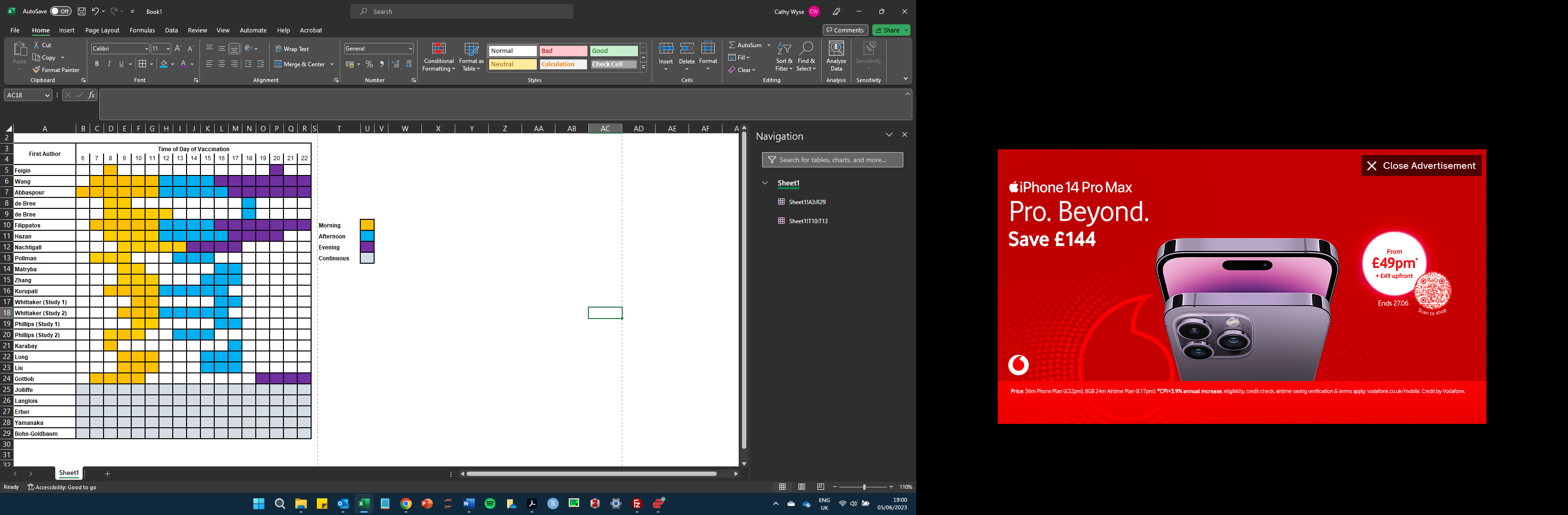 Figure 2		Summary of time intervals of vaccinations in selected studies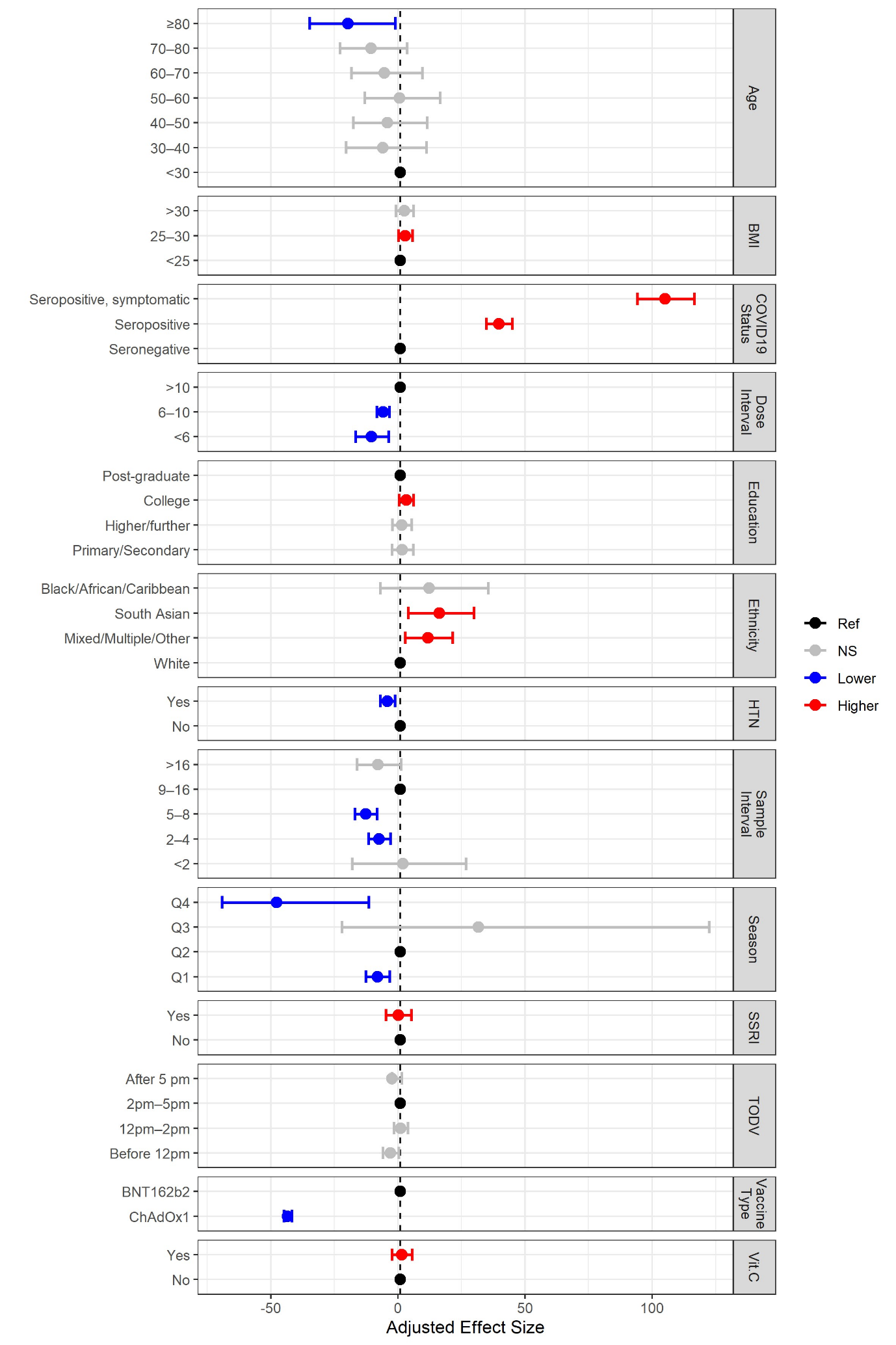 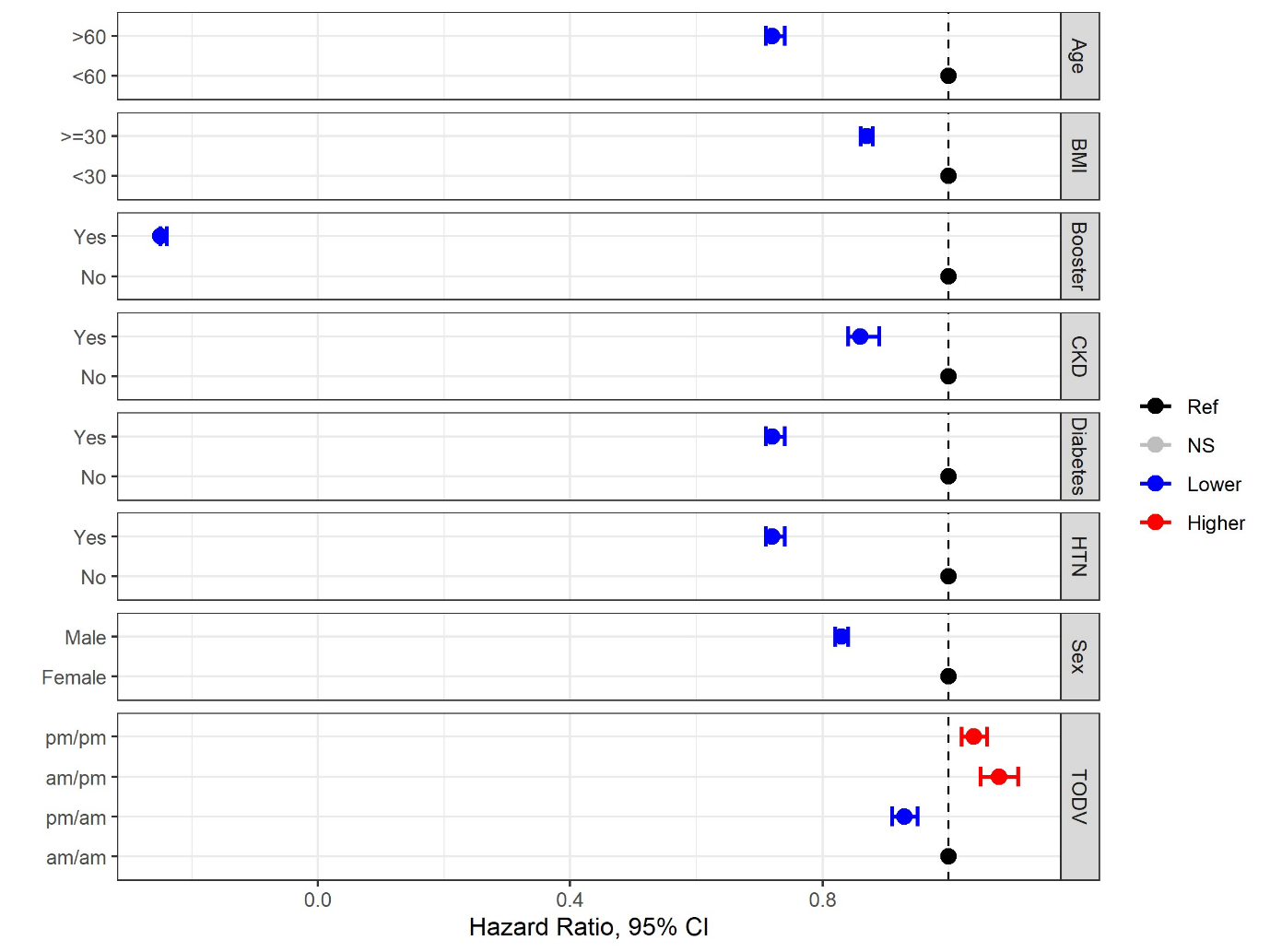 Figure 3    Summary of results of two studies that compared the effect size of TODV against other factors affecting response to vaccination.  (A) Multivariable analyses reported by Jolliffe et al. 2022 showed a small (non-significant) effect of TODV on vaccination outcome (change in antibody titre) relative to other factors. (B) The effect of demographic and health related factors, including different permutations of TODV on the risk of breakthrough infection after vaccination as reported by Hazan et al., 2023.HTN	HypertensionNS	Not significant CKD	Chronic kidney diseaseTable 1		Description of studies (n = 23) that investigated the effect of TODV and immune outcomes that were included in this review.Table 2		Risk of bias in the included studies assessed by the ROBINS-I tool Table 3 	Risk of bias in the included studies assessed by the ROB2 tool.D1	Randomisation processD2	Deviations from the intended interventionsD3	Missing outcome dataD4	Measurement of the outcomeD5	Selection of the reported resultStudy, year, countryStudy Type and DurationParticipants,  SettingnAge yearsFemale n (%)Vaccine, (type)DoseTODVOutcomeConfounding Factor AdjustmentsHazan 2022, IsraelRetrospective cohortDec 2020 - Apr 2022Population sample, national health service1.5m> 121095633 (51.7%)COVID19 (mRNA)28am-12pm12-4pm  4-8pmSARS-CoV-2 infection, ED visits, hospitalisationSex, age, co-morbidityPhillips (i) 2008, UKProspective trialduration unknownStudents, primary care7522.9 (3.9) mean (sd)41 (55%)Hepatitis A (Inactivated virus)110am-12pm  4-6pmHepatitis A anti-HAV antibodiesSex, baseline antibodiesPhillips (ii) 2008, UKProspective trialduration unknownGP surgery patients, university9573.1 (5.5) mean (sd)51 (57%)Influenza (Inactivated virus)NI8-11am  1-4pmInfluenza HA antibodies Sex, baseline antibodies, negative life events Long 2016, UKCluster randomised trial2011-2013GP surgery patients,primary health care276< 65136 (49%)Influenza (Inactivated virus)NI9-11am  3-5pmInfluenza HA antibodies Baseline antibodiesMatryba 2022, PolandObservationalApr - Jun 2021Medical students, university hospital132423.3 (0.05) mean (sd)959 (78%)COVID19 (mRNA)1 & 2< 11am  >3pmSARS-CoV-2  anti-S1 IgGNoneJolliffe2022, UKRetrospective cohortMay 2020 - Oct 2021Population sample, public health services910162 (57.1-69.9) median (IQR)6414 (71% )COVID19 (Viral vector, mRNA)2< 12pm  12-2pm 2-5pm  >  5pmSARS-CoV-2 anti-spike IgG, IgA, IgM66 sociodemographic, behavioural, clinical, pharmacological and nutritional factorsLiu2022, ChinaRandomised trialOct 2020 - Dec 2021Population sample, public health services41850-75243 (62%) Influenza (Inactivated virus)NI9-11am  3-5pmInfluenza HA antibodies Stratification by age, genderWhittaker (i), 2022, UKLongitudinal observational, duration unknownStudents, university7522.9 (3.89) mean (sd)41 (54%)Pneumococcal (Inactivated virus)110am-12pm vs 4-6pmPneumococcal IgG SexWhittaker (ii)2022, UKLongitudinal observationalduration unknownParents, research participants6141.4 (5.31) mean (sd)43 (70%)Pneumococcal  (Inactivated virus)1Morning AfternoonPneumococcal IgGSocial support, SexNachtigall2022, GermanyRetrospective observationalMay - Jun 2021Hospital employees, workplace837518 - 616131 (74%)COVID-19 (Viral vector, mRNA)1,2,3Morning  AfternoonDays off work, adverse eventsGender, age,  vaccine type and doseFilippatos2022, GreeceProspective observationalJan 2021 - Dec 2021Healthcare workers, university46848.3 (13.0) mean (sd)361 (77%) COVID19 (Viral vector, mRNA)1,2,37-11am 11-3pm 3-10pmSARS-CoV-2 total & neutralising anti-RBD antibodies AgeWang, 2021, UKRetrospective observationalDec 2020 - Feb 2021Healthcare workers, hospital278416 -742302 (82%) COVID-19 (Viral vector, mRNA)17-11am 11am-3pm 3-10pmSARS-CoV-2  anti-spike, anti-nucleocapsid IgGVaccine type, age, sex, days post vaccinationLanglois (i),1995, USRetrospective observationalSummer 1984 & 1985Company employees,clinic9845 (14.6) mean (sd)NIInfluenza (Inactivated virus)NIContinuous,9am-4pmInfluenza HA antibodiesAge, sex, race, infection, baseline titreLanglois (ii)1996, USProspective observationalAutumn 1985Community,clinic73043.9 (0.9) mean (sd)NIInfluenza (Inactivated virus)NIContinuous, 9am-3pmInfluenza HA antibodies Age, sex, raceYamanaka 2022, JapanRetrospective observational11-27th Aug 2021Staff and students,university33220 – 64184 (55%)COVID-19 (mRNA)1Morning  AfternoonSARS-CoV-2 neutralising  and anti-nucleocapsid IgGDays post vaccination, sex, age, allergy, medication, sleep durationGottlob 2019, GermanyRandomised trial2015-2017Premature infants,hospital2660 (1.09) days15 (58%)Hexavalent primary (Inactivated virus)17-10am  7 -10pmHexavalent vaccine antibodiesNoneAbbaspour 2022, USObservationalDec 2020-Apr 2021Employees, workplace5348418-9536,801 (73%)COVID-19 (mRNA)16-11am 11-4pm 4-10pmAdverse eventsAge, sex, ethnicity, history of allergy, epinephrine prescriptionKurupati2017, USRetrospective observational2011-2015Community sample, university13930-40 and > 6593 (67%)Influenza (Inactivated virus)NI8-12pm 12-5pmB-cell subsets, blood transcriptome, neutralising IgGNoneKarabay2008, TurkeyRandomised trial, 6 months Medical students,university6519-2336 (57%) Hepatitis B (Recombinant)38-8:30am 5:30-6pmHepatitis B surface antigen, total core antigen antibodies NoneErber 2023, AustriaRetrospective observational Mar-Apr 2021University staff, university80341.9 (11.9) mean (sd)485 (60%) COVID-19 (Viral vector)1Continuous 9am-4pmSARS-CoV-2 anti-spike IgGBaseline titre, sex and agede Bree2020 NetherlandsRetrospective case control Apr 2017-Jun 2018Healthy volunteers, university5226 median33(61%)BCG (Live attenuated)18am-12pm 6-6.30pmPBMC cytokine production ex vivoNone, age and sex matchedZhang2021, ChinaProspective cohort2021-2022Health care workers, hospital6326 (24,28) median IQR37 (59%)COVID-19 (Inactivated virus)1,29-11am 15-17pmB-cell subsets, SARS-CoV-2 neutralising antibodies, ex vivo B and T cell responsesAge, genderBohn-Goldbaum 2022, AustraliaRetrospective observationalJan-Dec 2020Population sample, public health services30848142.1 (27.1) mean sd175165 (58%)Influenza (Inactivated virus)NIMorning EveningAdverse eventsAge, sex, concomitant vaccine, vaccine typeFeigin 1967, USControlled trial11 daysResearch participants, research setting4019-260%Venezuelan equine encephalomyelitis (Live attenuated)18am 8pmVirus specific lymphocyte immunofluorescenceNonePollman1988, GermanyRetrospective observational1985-1987Healthcare workers, hospital537NI318 (59.2%)Hepatitis B (Recombinant)37:30-9am 1-3pmAnti-hepatitis B antibodiesAge, sex, season, body weightLai2023, ChinaRandomised trialApril-May 2021Population sample, research setting50333 (9) mean (sd)318(68%)COVID-19 (Inactivated virus)29-11am 3-5pmSARS-CoV-2 neutralising antibodies Sex and age  First AuthorBias due to confoundingBias in selection of participants into the studyBias in classification of interventionsBias due to deviations from intended interventionsBias due to missing dataBias in measurement of outcomesBias in selection of the reported resultOverall BiasProposed Beneficial TODV ErberModerateLowLowLowLowLowModerateModerateMorning & late afternoonHazanSeriousLowLowLowLowLowLowSeriousMorning & afternoon Phillips SeriousLowModerateSeriousLowModerateModerateSeriousMorning (men only)Matryba SeriousModerateLowModerateLowModerateLowSeriousNoneJolliffeModerateLowLowLowLowModerateLowModerateNoneWhittaker ModerateModerateModerateSeriousModerateModerateSeriousSeriousNoneNachtigall ModerateModerateModerateLowLowLowLowModerateNoneFilippatos SeriousLowModerateModerateModerateModerateModerateSeriousNoneWang ModerateModerateModerateModerateModerateModerateModerateModerateAfternoonLanglois SeriousModerateSeriousModerateModerateModerateLowSeriousMidday (1pm)YamanakaModerateLowModerateLowModerateModerateLowModerateNoneAbbaspour SeriousLowModerateModerateLowLowModerateSeriousAfternoon/EveningKurupatiSeriousSeriousSeriousModerateModerateLowSeriousSeriousAfternoon (aged only)de BreeSeriousSeriousModerateLowLowModerateModerateSeriousMorningZhangSeriousModerateLowLowModerateLowLowModerateMorningBohn-Goldbaum SeriousLowModerateLowModerateLowLowSeriousNoneFeiginSeriousLowLowLowLowLowModerateSeriousAfternoonPollmanCriticalSeriousModerateModerateModerateLowLowCriticalAfternoonStudy IDD1D2D3D4D5OverallProposed Beneficial TODVKarabay NoneLow riskLong MorningSome concernsLiu Morning (only in older women)High riskGottlob None LaiNone